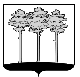 ГОРОДСКАЯ  ДУМА  ГОРОДА  ДИМИТРОВГРАДАУльяновской областиР Е Ш Е Н И Ег.Димитровград   29  августа  2017  года  	   	                                               № 67/800  . Об отчете о деятельности Межмуниципального отдела Министерства внутренних дел Российской Федерации «Димитровградский» за I полугодие 2017 годВ целях осуществления контроля за исполнением органами местного самоуправления и должностными лицами местного самоуправления города Димитровграда Ульяновской области полномочий по решению вопросов местного значения, заслушав отчёт С.П.Карпова о деятельности Межмуниципального отдела Министерства внутренних дел Российской Федерации «Димитровградский», представленный 22.08.2017 за №61/19308, Городская Дума города Димитровграда Ульяновской области второго созыва решила:1. Отчет о деятельности Межмуниципального отдела Министерства внутренних дел Российской Федерации «Димитровградский» за I полугодие 2017 года принять к сведению.2. Установить, что настоящее решение подлежит официальному опубликованию и размещению в информационно-телекоммуникационной сети «Интернет» на официальном сайте Городской Думы города Димитровграда Ульяновской области (www.dumadgrad.ru).3. Контроль исполнения настоящего решения возложить на Главу города Димитровграда Ульяновской области Кошаева А.М.Глава города ДимитровградаУльяновской области                                                                   А.М.Кошаев    